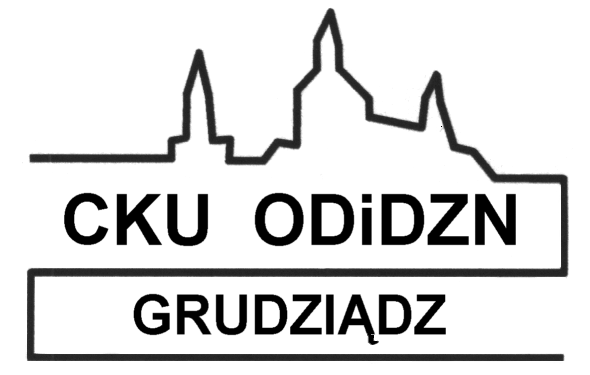 CENTRUM KSZTAŁCENIA USTAWICZNEGO    OŚRODEK DOSKONALENIA I DORADZTWA ZAWODOWEGO NAUCZYCIELI86-300 Grudziądz, ul. Legionów 2  tel. 56 45 136 31, 724 450 342, 603 260 303 fax.  56 45 136 32e-mail: sekretariat@odn-grudziadz.edu.pl      www.odn-grudziadz.edu.plAKREDYTOWANA PLACÓWKA DOSKONALENIA NAUCZYCIELIJAK POPRAWIĆ EFEKTY KSZTAŁCENIA?
 – O POTRZEBIE DIAGNOZOWANIA OSIĄGNIĘĆ UCZNIA, KLASY I SZKOŁY.JAK POPRAWIĆ EFEKTY KSZTAŁCENIA?
 – O POTRZEBIE DIAGNOZOWANIA OSIĄGNIĘĆ UCZNIA, KLASY I SZKOŁY.JAK POPRAWIĆ EFEKTY KSZTAŁCENIA?
 – O POTRZEBIE DIAGNOZOWANIA OSIĄGNIĘĆ UCZNIA, KLASY I SZKOŁY.Forma:szkolenieszkolenieOferta przeznaczona dla:Nauczyciele szkół podstawowych i ponadpodstawowychNauczyciele szkół podstawowych i ponadpodstawowychPlanowany termin rozpoczęcia:9 grudnia 2021 r., godz. 16.30ZAPISY DO:  6.12.2021 r.Liczba godzin:4 godziny dydaktyczne4 godziny dydaktyczneOdpłatność:60 zł60 złMiejsce:onlineonlineZakres tematyczny:Teoretyczne i praktyczne aspekty diagnozy edukacyjnej Diagnoza przyczyn niepowodzeń szkolnych ucznia oraz jego potrzeb rozwojowych Planowanie procesu kształcenia  na podstawie diagnozy edukacyjnej Konstruowanie programu poprawy efektywności kształcenia program poprawy efektywności kształcenia w kontekście prawa oświatowegoanaliza i ocena efektów działalności dydaktycznej szkołyprojektowanie działań na rzecz podniesienia efektów kształcenia na podstawie wyników egzaminów   zewnętrznychstruktura programu poprawy efektywności kształcenia, wdrożenie i ewaluacjaTeoretyczne i praktyczne aspekty diagnozy edukacyjnej Diagnoza przyczyn niepowodzeń szkolnych ucznia oraz jego potrzeb rozwojowych Planowanie procesu kształcenia  na podstawie diagnozy edukacyjnej Konstruowanie programu poprawy efektywności kształcenia program poprawy efektywności kształcenia w kontekście prawa oświatowegoanaliza i ocena efektów działalności dydaktycznej szkołyprojektowanie działań na rzecz podniesienia efektów kształcenia na podstawie wyników egzaminów   zewnętrznychstruktura programu poprawy efektywności kształcenia, wdrożenie i ewaluacjaProwadzący:Krzysztof Bylicki – pracownik nadzoru pedagogicznego, egazminatorKrzysztof Bylicki – pracownik nadzoru pedagogicznego, egazminatorKierownik szkolenia:Krzysztof Żurawski – doradca metodyczny ODiDZNtel:  697 740 028                           e-mail:  kzurawski@odn-grudziadz.edu.plKrzysztof Żurawski – doradca metodyczny ODiDZNtel:  697 740 028                           e-mail:  kzurawski@odn-grudziadz.edu.plOrganizacja:W celu potwierdzenia swojego uczestnictwa w szkoleniu należy wypełnić i przesłać Kartę zgłoszenia znajdującą się na stronie Ośrodka http://www.odn-grudziadz.ehost.pl/ Na Karcie zgłoszenia konieczne jest podanie adresata faktury:w przypadku osoby fizycznej – należy podać dane dotyczące uczestnika szkolenia,w przypadku instytucji (szkoła/placówka) – należy podać dane dotyczące nabywcy i odbiorcy.Dane na zaświadczeniu generowane są na podstawie Karty zgłoszenia.Warunek odbycia szkolenia – minimum 15 osób.O zakwalifikowaniu się na formę doskonalenia i szczegółach organizacyjnych poinformujemy za pośrednictwem sms i/lub e-mail.Opłatę za szkolenie proszę dokonać po uzyskaniu informacji 
o zakwalifikowaniu się na szkolenie.W celu potwierdzenia swojego uczestnictwa w szkoleniu należy wypełnić i przesłać Kartę zgłoszenia znajdującą się na stronie Ośrodka http://www.odn-grudziadz.ehost.pl/ Na Karcie zgłoszenia konieczne jest podanie adresata faktury:w przypadku osoby fizycznej – należy podać dane dotyczące uczestnika szkolenia,w przypadku instytucji (szkoła/placówka) – należy podać dane dotyczące nabywcy i odbiorcy.Dane na zaświadczeniu generowane są na podstawie Karty zgłoszenia.Warunek odbycia szkolenia – minimum 15 osób.O zakwalifikowaniu się na formę doskonalenia i szczegółach organizacyjnych poinformujemy za pośrednictwem sms i/lub e-mail.Opłatę za szkolenie proszę dokonać po uzyskaniu informacji 
o zakwalifikowaniu się na szkolenie.